様式第３号（第４条関係）熊本市省エネルギー機器等導入推進事業補助金（太陽光発電設備導入補助金（蓄電池併設型））交付申込書兼実績報告書（兼請求委任及び口座振替依頼書）年　　　月　　 日熊本市長（宛）私は、熊本市省エネルギー等推進事業補助金（太陽光発電設備導入補助金（蓄電池併設型））につき、交付要綱に記載の交付条件等の全てに同意の上、次のとおり申し込みます。なお、熊本市省エネルギー等推進事業補助金（太陽光発電設備導入補助金（蓄電池併設型））の交付の決定を受けた場合、当該補助金の請求に関する一切の権限を熊本市脱炭素戦略課長に委任します。また、当該補助金の支払いについては、下記の口座名義人の金融機関預金口座に振込にて行われますよう依頼します。○問い合わせ先（手続代行者による申込の場合のみご記入ください。）１　太陽光発電設備及び蓄電池の設置場所　（該当する項目にチェック☑）　　　　□　申込者現住所と同じ　※太陽光発電設備及び蓄電池を導入した住宅の住所。住民登録も同住所であること。　　　　　　　※所有かつ居住、または居住のみで家屋所有者の同意があること。□　申込者と生計を一にする家族が居住している場合（以下に記入）　　　　　　　熊本市　　　　　区　　　　　　　　　　　　　　　　　　　　　２　太陽光発電設備及び蓄電池を設置した建物（該当する項目にチェック☑）　(1) 建築区分　　□ 新築住宅　　□ 建売住宅　　□ 既存住宅　(2) 住宅用途　　□ 専用住宅　  □ 併用住宅※店舗等併用住宅の場合、太陽光発電設備及び蓄電池から供給される電力が専ら店舗等の用に供されるものでは　ないこと。３　導入する太陽光発電設備及び蓄電池の概要※1　太陽光発電設備（蓄電池）の引渡日又は契約額の支払いが完了した日（領収日）のうち最も遅い日。なお、引渡日をもって事業完了日となる場合は、補助対象事業の引渡日を証するものを添付すること（工事請負者や販売者が作成したものに限る）。※2　日本工業規格又はＩＥＣ等の国際規格に規定される太陽電池モジュールの公称最大出力をいう。※3　日本工業規格に規定されるパワーコンディショナの定格出力をいう。※4　環境省ＺＥＨ補助事業者が公表する蓄電システム登録済製品一覧に登録された型番（パッケージ型番）を記入し、パッケージ型番を照合できるカタログの写しを提出すること。４　補助金交付申込額　８０，０００円５　確認事項（必ずお読みください）　　（1）熊本市省エネルギー機器等導入推進事業補助金（自家消費型太陽光発電設備導入補助金）は、熊本市暴力団排除条例（平成２３年条例第９４号）第２条第２号に規定する暴力団員又は同条第３号に規定する暴力団密接関係者に該当しない方に支給するものです。　　（2）市長の求めに応じ、補助金の交付を受けて導入した省エネルギー機器等の稼働状況その他の省エネルギー機器等に関する事項の報告等にご協力いただく必要がございます。（3）熊本市省エネルギー等推進事業補助金における自家消費型太陽光発電設備導入補助金を申し込んだ年度においては、ＺＥＨ導入補助金との併用はできません。※ＺＥＨ導入補助金については、自家消費型太陽光発電設備導入補助金、蓄電池導入補助金、エネファーム導入補助金及び省エネ家電導入補助金（エアコン）との併用はできません。　※記載いただいた個人情報は、本件補助金に関する業務にのみ利用します。太陽光発電設備導入補助金（蓄電池併設型）チェックリスト等１.チェックリスト　２．振込先口座の記入等における注意事項　●振込先口座の名義は、申込者と同一の名義としてください。●振込先口座情報が確認できる通帳の写し（表紙裏の見開きページで、口座名義人のカタカナ表記、金融機関名、支店名、店コード、預金種目、口座番号を確認できるもの）を添付してください。※ネット銀行等で通帳がない場合は、キャッシュカード表面のコピーなど、口座番号や口座名義人が分かる書類を添付してください。●（提出書類全般について）記入の際には、消せるボールペン等の消滅しやすい筆記用具や修正テープ等を使用しないでください。●補助金の交付が決定した際には、郵送にて「熊本市省エネルギー機器等導入推進事業補助金交付決定兼交付確定通知書」を送付いたします。●補助金は、ご提出いただいた書類に不備などがなければ、補助金のお申込後1～２カ月程度でご指定の口座へ振り込む予定です。なお、予定日数はあくまで目安であり、補助金のお申込状況等によって前後いたしますので、ご了承ください。※市記載欄（申込者記載不要）※市記載欄（申込者記載不要）消印日受付番号受付日※市記載欄（申込者記載不要）※市記載欄（申込者記載不要）消印日受付番号受付日申込者氏名氏名フリガナフリガナフリガナフリガナフリガナフリガナ印印電話番号（　　　）　　　　－※日中連絡のできる電話番号を記入（　　　）　　　　－※日中連絡のできる電話番号を記入（　　　）　　　　－※日中連絡のできる電話番号を記入（　　　）　　　　－※日中連絡のできる電話番号を記入（　　　）　　　　－※日中連絡のできる電話番号を記入（　　　）　　　　－※日中連絡のできる電話番号を記入申込者氏名氏名印印電話番号（　　　）　　　　－※日中連絡のできる電話番号を記入（　　　）　　　　－※日中連絡のできる電話番号を記入（　　　）　　　　－※日中連絡のできる電話番号を記入（　　　）　　　　－※日中連絡のできる電話番号を記入（　　　）　　　　－※日中連絡のできる電話番号を記入（　　　）　　　　－※日中連絡のできる電話番号を記入申込者住所住所（〒　　　　－　　　　　）（〒　　　　－　　　　　）（〒　　　　－　　　　　）（〒　　　　－　　　　　）（〒　　　　－　　　　　）（〒　　　　－　　　　　）（〒　　　　－　　　　　）（〒　　　　－　　　　　）（〒　　　　－　　　　　）（〒　　　　－　　　　　）（〒　　　　－　　　　　）（〒　　　　－　　　　　）（〒　　　　－　　　　　）（〒　　　　－　　　　　）（〒　　　　－　　　　　）振込先口座※申込者と同一名義のもの金融機関名金融機関名金融機関名銀行 ／ 信用金庫 ／ 信用組合農協 ／ その他（　　  　　　　）銀行 ／ 信用金庫 ／ 信用組合農協 ／ その他（　　  　　　　）銀行 ／ 信用金庫 ／ 信用組合農協 ／ その他（　　  　　　　）銀行 ／ 信用金庫 ／ 信用組合農協 ／ その他（　　  　　　　）銀行 ／ 信用金庫 ／ 信用組合農協 ／ その他（　　  　　　　）銀行 ／ 信用金庫 ／ 信用組合農協 ／ その他（　　  　　　　）振込先口座※申込者と同一名義のもの支店名支店 ／ 出張所 ／ 本店支店 ／ 出張所 ／ 本店支店 ／ 出張所 ／ 本店支店 ／ 出張所 ／ 本店支店 ／ 出張所 ／ 本店支店 ／ 出張所 ／ 本店預金種別普通 ／ 当座 ／ 貯蓄普通 ／ 当座 ／ 貯蓄普通 ／ 当座 ／ 貯蓄振込先口座※申込者と同一名義のもの口座番号※右詰めで記入口座番号※右詰めで記入口座番号※右詰めで記入口座番号※右詰めで記入手続代行者会社名等手続代行者所在地（〒　　　　　－　　　　　　）（〒　　　　　－　　　　　　）（〒　　　　　－　　　　　　）手続代行者担当者フリガナ電話番号事務所：（ 　 　）　 　 －携　帯：（ 　 　）　 　 －手続代行者担当者電話番号事務所：（ 　 　）　 　 －携　帯：（ 　 　）　 　 －手続代行者定休日☑□月曜　　□火曜　　□水曜　　□木曜　　□金曜□月曜　　□火曜　　□水曜　　□木曜　　□金曜□月曜　　□火曜　　□水曜　　□木曜　　□金曜太陽光発電設備事業完了日※1　　　　年　　　　月　　　　日　　　　　年　　　　月　　　　日　太陽光発電設備太陽電池モジュールの公称最大出力※2（設置した太陽電池の合計値）※小数点以下第3位切捨てkW太陽光発電設備パワーコンディショナの定格出力※3（設置したパワコンの合計値）※1kW以上必要。小数点以下第3位切捨てkW蓄電池事業完了日※1　　年　　　　月　　　　日　　年　　　　月　　　　日蓄電池メーカー名蓄電池パッケージ型番※4蓄電池蓄電容量（設置した蓄電池の合計値）※小数点以下第2位切捨てkWh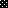 